Marie DHOSTEPhotographeExposera du 1er au 30 avril 2021« Regards d’Afrique »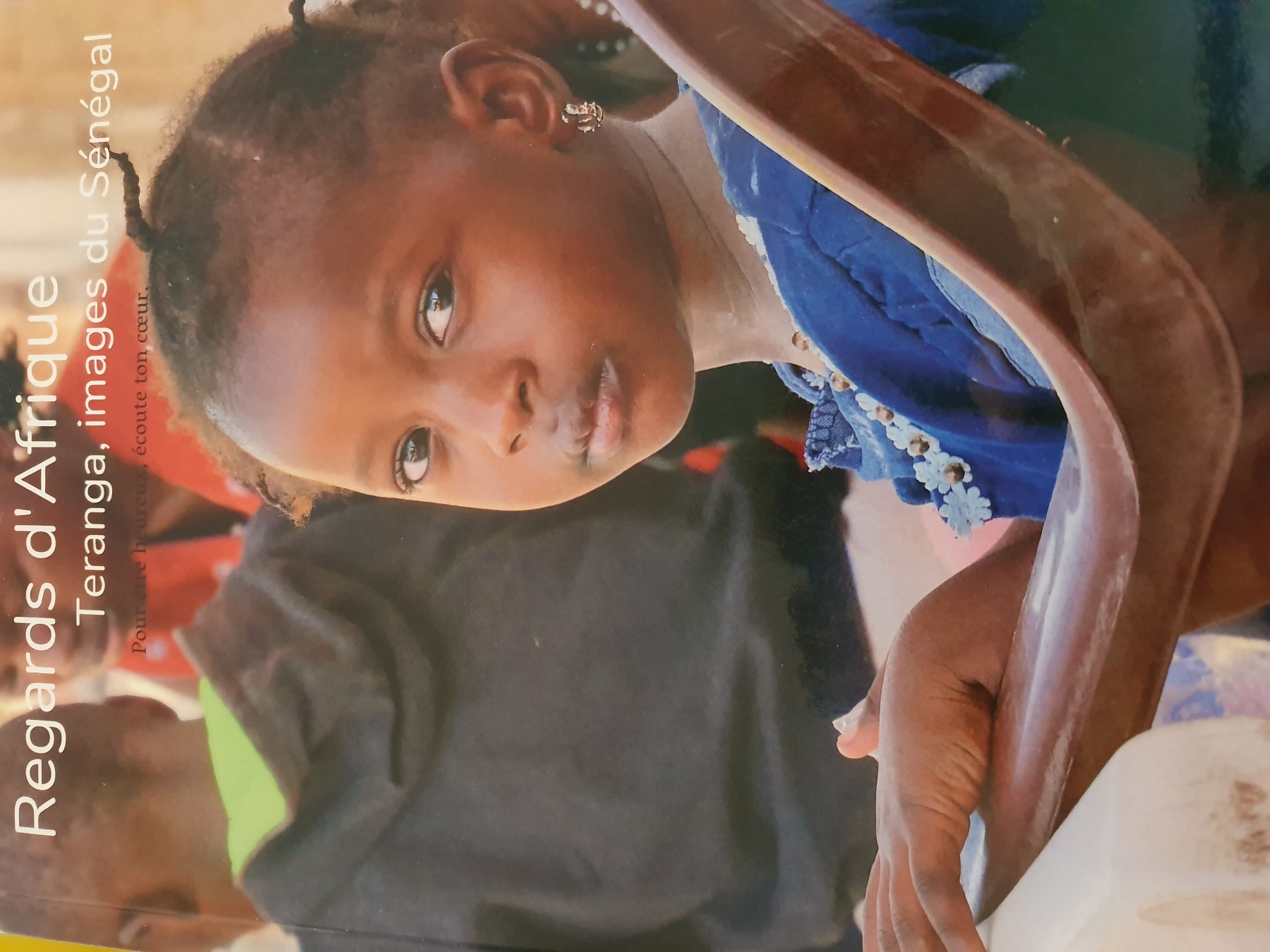 ACADEMIE DES LETTRES5 bis, rue de Dol22410 SAINT-QUAY-PORTRIEUX